2011-2012 учебный год, первое полугодие:Школьный уровень:Предметная олимпиада по биологии, 3 место.Муниципальный уровень:Предметная олимпиада по биологии, участие.Региональный уровень:Заочный теоретический марафон «Экологический эрудит» по теме «Урбанизация: за и против»Межрегиональный уровень:Исследовательский экологический конкурс «Экомонитор», диплом 2 степени.Научно-исследовательская работа «Естественное возобновление дуба черешчатого в природном парке «Ая». Полевые экспедиции. 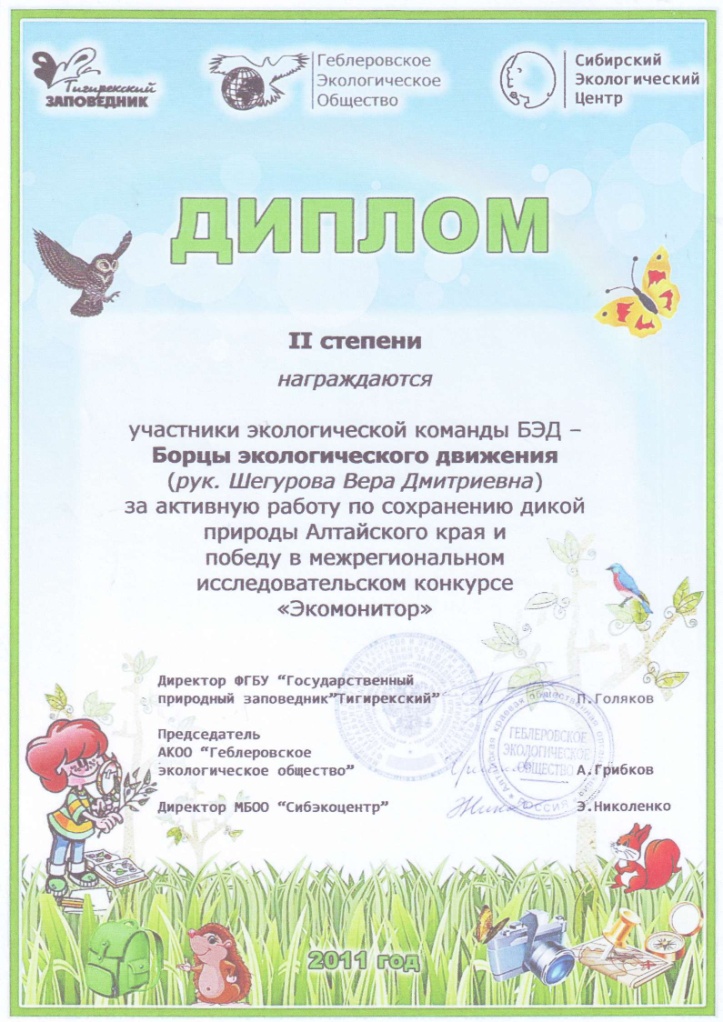 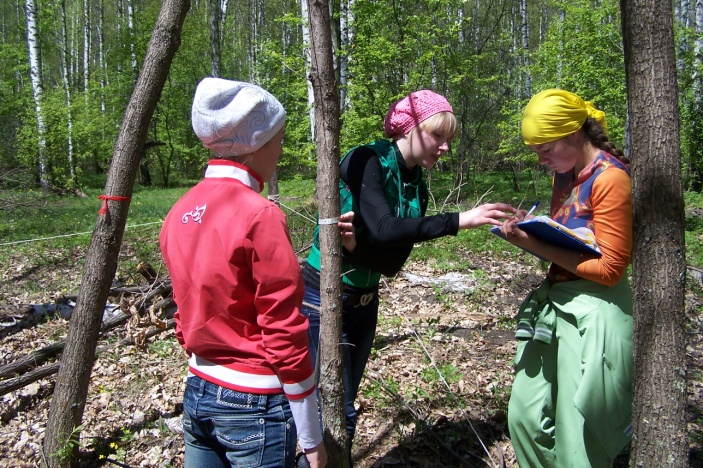 